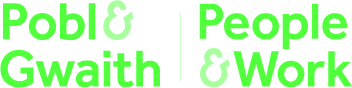 APPLICATION FOR THE POST OF Sustainability Assistant RolePlease complete and return by midnight Friday January 31st 2022 to: natasha.burnell@peopleandwork.org.ukInterviews at Pentre Town Hall or via Zoom (depending on Covid restrictions)Name: Address: Postcode:					Telephone: Email address:Have you had any prolonged period of time off work due to illness in the last two years?  							Yes/NoIf so, please provide details of the amount of time off work.Education and EmploymentPlease provide details of any education, training, volunteering and employment history, including qualifications where appropriate.CVs are not accepted. DATE		DETAILS_____________________________________________________________ReferencesPlease give the names and addresses of two referees.Name:						Name: Address:                                                  Address:Tel:						Tel: Capacity in which known to applicant.    Capacity in which known to applicant.Signature:					Date: For further information about the work of People & Work, please see the website (peopleandwork.org.uk) or Facebook (facebook.com/pawu1984). Please note that the closing date for receipt of applications is Midnight on Friday January 31st 2022Only online applications accepted.